Publicado en Barcelona el 21/09/2016 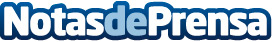 ASPY Prevención potencia su presencia nacional con la adquisición de LaborSalus PrevenoutConsolida su segunda posición como Sociedad de Prevención en EspañaDatos de contacto:Soledad Olalla910910446Nota de prensa publicada en: https://www.notasdeprensa.es/aspy-prevencion-potencia-su-presencia-nacional Categorias: Nacional Medicina Cataluña Seguros Recursos humanos Otras Industrias http://www.notasdeprensa.es